KAJ PLAVA IN KAJ POTONE?V  PREGLEDNICI  S    OZNAČI,  KATERI  PREDMETI  V  VODI PLAVAJO.V  PREGLEDNICI  S    OZNAČI,  KATERI  PREDMETI  V  VODI POTONEJO.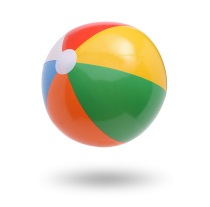 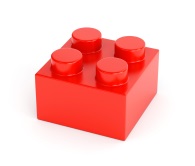 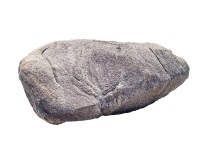 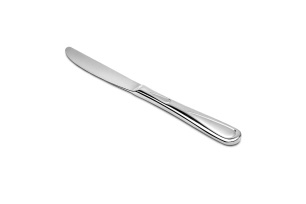 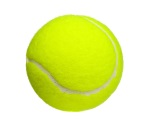 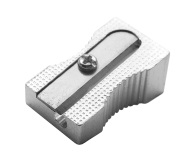 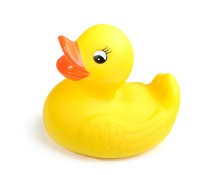 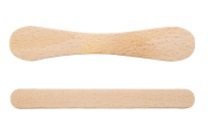 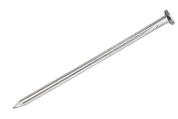 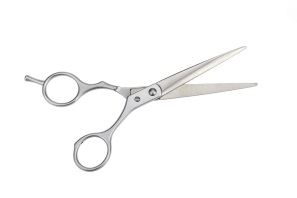 